Al Dirigente Scolastico Dott.ssa   Margherita   Silvestredell'I.P.S. "Alessandro Filosi" - Terracina (LT)OGGETTO: Richiesta  PERMESSO  annuale di Entrata posticipata   - Uscita anticipata A.S. _______________     (da compilare e consegnare al Coordinatore di Classe)Il/la	sottoscritto/a_______________________________________________,	padre/madre	dell’allievo/a__________________________________________________________  regolarmente iscritto/a   e frequentante laClasse______ sez._____    indirizzo:	 Enogastronomia e Ospitalità Alberghiera	🗆	  Servizi per la Sanità e l’Assistenza Sociale	🗆consapevole delle modalità che normano la validità dell’anno scolastico,CHIEDEche venga concesso al proprio/a figlio/a il permesso di:ENTRATA IN RITARDO 1° ora (inizio h.8.15) : ____________USCITA IN ANTICIPO ore:	🗆 6^ (termine h.13.25) (ora ____________)     🗆 7^ (termine h.14.25) (ora ____________)		🗆 8^ (termine h.15.15) (ora ____________) Per motivi di 	TRASPORTO 🗆	ALTRO (specificare)🗆  					CITTA’ di residenza e di provenienza dell'allievo/a:  _______________________________Fermata di partenza: ___________________________ Linea di trasporto utilizzata________________________________Ulteriori specificazioni:________________________________________________________________________________Si allega fotocopia del documento di identità del richiedente.Il/La sottoscritto/a dichiara di essere informato/a che i dati sopra conferiti sono prescritti dalle disposizioni vigenti ai fini del procedimento per il quale sono richiesti; che verranno utilizzati esclusivamente per tale scopo e nei limiti stabiliti da tale D.Lgs, nonché dal Decreto Ministero della Pubblica Istruzione n. 305/2006 «Regolamento recante identificazione dei dati sensibili e giudiziari….».Dichiara, altresì, di aver preso visione dell’informativa di codesta Scuola ai sensi del D.Lgs. 196/2003 «Codice in materia di protezione dei dati personali», art. 13 e successive modifiche e aggiornamenti, ed in particolar modo il D. Lgs. 28 maggio 2012, n. 69, il D. Lgs. 14 marzo 2013, n. 33 ("Riordino della disciplina riguardante gli obblighi di pubblicità, trasparenza e diffusione di informazioni da parte delle pubbliche amministrazioni" - in G.U. 5 aprile 2013, n. 80), e il D. Lgs. 25 maggio 2016, n. 97 (“Revisione e semplificazione delle disposizioni in materia di prevenzione della corruzione, pubblicita' e trasparenza, correttivo della legge 6 novembre 2012, n. 190 e del decreto legislativo 14 marzo 2013, n. 33, ai sensi dell'articolo 7 della legge 7 agosto 2015, n. 124, in materia di riorganizzazione delle amministrazioni pubbliche” – in GU Serie Generale n.132 del 8-6-2016).Con osservanza.(firma di chi esercita la patria potestà)Numero telefonico di chi esercita la patria potestà_	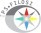 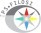 MODELLO 3 - Richiesta permesso annuale entrata/uscita 					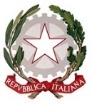 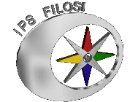 Ministero dell’Istruzione - Ufficio Scolastico Regionale per il LazioIstituto Professionale di Stato per i Servizi “ALESSANDRO  FILOSI”SEDE  LEGALE: Via Roma, 125 – 04019 TERRACINA (LT)	 0773 702877         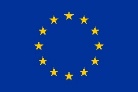 C.M. LTRC01000D   C.F. 80004020592   Codice Univoco UFX99T   SUCCURSALE: Via Don Orione   SUCCURSALE: Via G. Leopardi, 67       Sito  Web: http://www.filositerracina.edu.it/       e-mail: ltrc01000d@istruzione.it      PEC:ltrc01000d@pec.istruzione.itC.M. LTRC01000D   C.F. 80004020592   Codice Univoco UFX99T   SUCCURSALE: Via Don Orione   SUCCURSALE: Via G. Leopardi, 67       Sito  Web: http://www.filositerracina.edu.it/       e-mail: ltrc01000d@istruzione.it      PEC:ltrc01000d@pec.istruzione.itC.M. LTRC01000D   C.F. 80004020592   Codice Univoco UFX99T   SUCCURSALE: Via Don Orione   SUCCURSALE: Via G. Leopardi, 67       Sito  Web: http://www.filositerracina.edu.it/       e-mail: ltrc01000d@istruzione.it      PEC:ltrc01000d@pec.istruzione.it